Old Berkeley Hunt (South) 
Branch of the Pony Club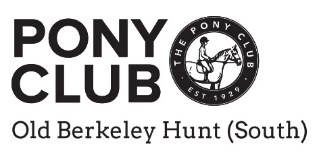 Cross Country, Show Jumping & Dressage at Rosehill!Plus Mixed Discipline Classes: 
One Day Event, Eventer Challenge and Combined TrainingOpen to Adults as well as Non-Pony Club membersSunday, 2nd June 2024Stacey Equestrian @ Rosehill
off Henley Road, Henley on Thames, Oxon, RG9 3EBPhotographer                     Paramedics in attendanceVeterinary Surgeon on call             Refreshment Van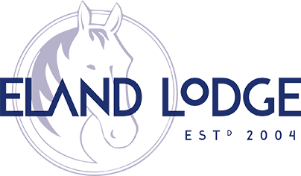 Any Cross Country phases of the competition are a qualifier 
for the Eland Lodge Hunter Trial ChampionshipsQualifier for the Area 12 
One Day Event, Show Jumping and Dressage Championships
Enter online at Horse Events  Horse Events and Equestrian Training Clinics (horse-events.co.uk)
All entries are subject to a non-refundable booking fee which will be stated online 
on a per class basis.  If you would like to edit your horse or rider details before the closing date of the event please login to your Horse Events account and edit your booking under the ‘MY BOOKING’ Tab.  If you would like to change the class please email info@horse-events.co.uk and if there is space available we will do this for you.  For ALL changes of horse and rider substitutions after the closing date there is a £5 charge.  Please fill out the following form online at: https://www.horse-events.co.uk/rider-horse-substitutions-form/Organiser:  Anne Sandford, Folliotts, River Road, Taplow, Bucks, SL6 0BGTel: 01628 633780 / 07770 476773 (before 21.00 hrs please)E-mail:  aesandford@yahoo.co.ukEntries close:  Midday, Thursday 30th May 2024ALL CLASSES OPEN TO HORSES AND PONIESOne Day Event – Dressage, Show Jumping and Cross CountryCLASS  1	STARTER  40 cms (approx).				Q ODE & SJCLASS  2	MINI  50 cms (approx).					Q ODE, SJ + EL50CLASS  3	PRELIM  60 cms (approx).				Q ODE, SJ & DR + EL50CLASS  4A	NOVICE  70 cms (approx).  Age = 14 years and under	Q ODE, SJ & DR + EL70CLASS  4B	NOVICE  70 cms (approx).  Age = 15 years and over	Q ODE, SJ & DR + EL70CLASS  5	INTERMEDIATE  80 cms (approx). 			Q ODE, SJ & DR + EL80Eventer Challenge – Show Jumping and Cross CountryCLASS  6	STARTER  40 cms (approx).				Q ODE & SJCLASS  7	MINI  50 cms (approx).					Q ODE & SJ + EL50CLASS  8	PRELIM  60 cms (approx).				Q ODE & SJ + EL50CLASS  9A	NOVICE  70 cms (approx).  Age = 14 years and under	Q ODE & SJ + EL70CLASS  9B	NOVICE  70 cms (approx).  Age = 15 years and over	Q ODE & SJ + EL70CLASS  10	INTERMEDIATE  80 cms (approx). 			Q ODE & SJ + EL80Combined Training – Dressage and Show JumpingCLASS  11	STARTER  40 cms (approx).				Q SJCLASS  12	MINI  50 cms (approx).					Q SJCLASS  13	PRELIM  60 cms (approx).				Q DR & SJCLASS  14A	NOVICE  70 cms (approx).  Age = 14 years and under	Q DR & SJCLASS  14B	NOVICE  70 cms (approx).  Age = 15 years and over	Q DR & SJCLASS  15	INTERMEDIATE  80 cms (approx). 			Q DR & SJHunter Trial – Cross CountryCLASS  16	STARTER  40 cms (approx).				Q ODECLASS  17	MINI  50 cms (approx).					Q ODE + EL50CLASS  18	PRELIM  60 cms (approx).				Q ODE + EL50CLASS  19A	NOVICE  70 cms (approx).  Age = 14 years and under	Q ODE + EL70CLASS  19B	NOVICE  70 cms (approx).  Age = 15 years and over	Q ODE + EL70CLASS  20	INTERMEDIATE  80 cms (approx). 			Q ODE + EL80DressageCLASS  21	STARTER						CLASS  22	MINI 							CLASS  23	PRELIM  						Q DRCLASS  24A	NOVICE    Age = 14 years and under			Q DRCLASS  24B	NOVICE    Age = 15 years and over			Q DRCLASS  25	INTERMEDIATE   					Q DRShow Jumping – Clear Round – Height increases throughout the dayCLASS  26	CLEAR ROUNDEntry FeesEach Competitor – all One Day Event Classes – includes paramedic fee	£65.00Each Competitor – all Eventer Challenge Classes – includes paramedic fee	£40.00Each Competitor – all Combined Training Classes – includes paramedic fee 	£32.00Each Competitor – all Hunter Trial Classes – includes paramedic fee	£30.00Each Competitor – Clear Round Show Jumping – includes paramedic fee	£10.00Each Competitor – all Dressage Classes – includes paramedic fee 	£22.00Discount for OBHS Members ONLY	-£5.00
This will be by refund from OBHS and is not applicable for Clear Round Show JumpingQualifier DetailsArea 12 Championships – September / October 2024Q ODE = Qualifier for Area 12 Eventing Championship
Q SJ = Qualifier for Area 12 Show Jumping Championship
Q DR = Qualifier for Area 12 Dressage ChampionshipEland Lodge Hunter Trial Championships – September 2024 EL50 = Qualifier for Eland Lodge 50cms class
EL70 = Qualifier for Eland Lodge 70cms class
EL80 = Qualifier for Eland Lodge 80cms classENTRIES LIMITED IN ALL CLASSESRosettes to 8th placeOutside Assistance – All Disciplines40cms and 50cms – may be led or assisted as required.  Lead ropes must only be attached to the Noseband or via a Coupling.60cms – verbal assistance only.  70cms and 80cms – no outside assistance whatsoever.Horse or Rider FallThis will result in elimination in all disciplines.  All fallers must be checked by paramedics before riding again.The Disciplines Dressage  https://pcuk.org/sports/dressage/dressage-tests/Dressage – Starter Class - The test will be the Pony Club Walk and Trot Dressage Test 2022.  https://pcuk.org/media/fgrahlau/walk-trot-2022.pdfDressage – Mini and Prelim  Classes – The test will be the Pony Club Introduction to Dressage Test 2019.  https://pcuk.org/media/hsal2fp3/introduction_to_dressage_test_2019.pdfDressage – Novice Class – The test will be the Pony Club Preliminary PC70 Dressage Test.  https://pcuk.org/media/qm0px5b5/preliminary-pc70-dressage-test-2022.pdfDressage – Intermediate Class – The test will be the Pony Club Grassroots PC80 Dressage Test.  https://pcuk.org/media/0bpnuo00/grassroots-pc80-2018-ts.pdfShow Jumping - (On a surface)Show Jumping – Single Discipline will be Clear Round only.Show Jumping – All other Show Jumping phases (ODE, EC & CT)
Competitors eliminated for a technical error (e.g. starting before the bell, or error of course etc) in the Show Jumping phase may be allowed to continue onto the Cross Country phase (ODE and EC) at the discretion of the Show Jumping Judge.  Penalties – The first stop will incur 4 penalties, the second, 8 penalties and a third refusal is elimination.  Competitor eliminated for non-technical errors (three refusals, horse/rider fall etc) will not be allowed to continue on to the Cross Country phase.Heights - The Show Jump courses will be built to the height of each class and for the 40cms and 50cms will be single fences only.  Cross CountryPenalties - Competitors will be eliminated after three refusals at any one jump or four refusals over the whole course.  Anyone eliminated must leave the course at a walk.Heights - For the 40cms, 50cms and 60cms classes, the Cross Country will be in the main field at Rosehill only.  A walk up/down step and walk-in/out water will be in the 40 and 50cms courses.  The 70cms course will be in two fields and comprise some 15 fences.PlacingsDressage – the competitor with the highest percentage score will win, with tying place being determined by collectives and then submission marks.Cross Country (Hunter Trials) – determined by least jump faults followed to closest to optimum time.One Day Event – determined by least faults accumulated over the three disciplines.Eventer Challenge – determined by least faults over the two disciplines.Combined Training – determined by least faults over the two disciplines.Show Jumping – all clear rounds will earn a Clear Round rosette.Health & SafetyThe Organisers of this event have taken every reasonable precaution to ensure the health & safety of everyone present.  For these measures to be effective, everyone must take all reasonable precautions to avoid and prevent accidents occurring and must obey the instructions of the Organisers, all Officials and Stewards.  Any accident on the premises of Stacey Equestrian @ Rosehill, however small, must be reported by e-mail to the Organiser: aesandford@yahoo.co.uk.  The Organisers may take such action as they feel necessary to protect the health and/or safety of horses and/or riders, or anyone attending the event.RulesEvent to be run under Pony Club Rules 2024, a copies of which can be seen at https://pcuk.org/officials/rulebooks/Cross country phase competitors will be eliminated and asked to leave the course for three (3) refusals/disobediences at any fence OR a total of four (4) refusals/disobediences on the course.  Age is taken as at 1st January 2024.No horse/pony under the age of 5 years may compete.No horse/pony may compete more than once in each class.Horse/pony and rider combinations wanting to compete in two classes may do so, but the classes MUST be consecutive heights if in the same sector of the event (SJ, ODE, EC etc).No outside assistance is permitted in the 70cm and 80cm classesThe decision of the Organiser, Judges and Stewards will be final.Save for the death or personal injury caused by the negligence of the organisers, or anyone for whom they are in law responsible, neither the organisers of this event or The Pony Club nor any agent, employee or representative of these bodies, nor the landlord or his tenant, accepts any liability for any accident, loss, damage, injury or illness to horses, owners, riders, spectators, land, cars, their contents and accessories, or any other personal property whatsoever, whether caused by their negligence, breach of contract or in any other way whatsoever.  Entries are only accepted on this basis. All non-Pony Club competitors are not covered by The Pony Club insurance and must have their own third-party cover. The OBH(S) Branch of The Pony Club and the organisers of this event are not legally responsible for non-Members and their insurance will not cover you. The Organisers reserve the right to refuse entry without giving any reason, cancel or alter the times of classes or to withdraw any horse thought to be in an unsound or unsuitable condition.All withdrawals must be made via Horse Events.  After the Closing Date, entry fees – less a £5 administration fee - will ONLY be refunded on production of a Medical or Veterinary Certificate submitted not later than 4th June 2024.  A £5 cancellation fee (to cover costs incurred) will be retained on all refunds if the event should have to be cancelled, for whatever reason.All competitors must be suitably dressed in correct riding attire and for all Cross Country phases, in a jockey skull cap with no fixed peak.  The hat must comply with current Pony Club rules and must be worn correctly fastened at all times when mounted https://branches.pcuk.org/quorn/files/2023/12/Hat-Rule-2024.pdf .  Gaiters or half chaps may be worn.  Body protectors are compulsory for all Cross Country phases  https://pcuk.org/media/3c3hiisf/body-protector-rule-2024.pdf .  As a minimum, shoulders must be covered while competing.Air vests - if you wear an air vest, it must only be used in addition to a normal body protector and, in the event of a fall, it must be fully deflated or removed before continuing.  If using an air vest, an elasticated number bib must be worn, this to be provided by the competitor.Head Cams may NOT be worn.Jewellery is only allowable in accordance with Pony Club Rules https://pcuk.org/officials/health-and-safety/dress-and-tack/It is advised that you wear a medical armband if you are not accompanied by a responsible person.  There will be a brief tack inspection, but please note, Competitors (or the accompanying adult) are responsible for their equipment safety and compliance to Pony Club rules.Dogs must be kept on the lead at all times.Additional NotesSTART TIMES - will be available after 19.00hrs on Friday, 31st May on Pony Club Results, on the OBH (South) website https://branches.pcuk.org/oldberkeleysouth/events/ or by calling 07770 476773 between 19.00 and 21.00 hrs on Friday 31st May.ENTRIES CLOSE – MIDDAY, THURSDAY 30th May 2024.  Late entries may be allowed if space permits, but will be subject to a late entry fee of £5 per competitor (all classes).  On-the-day entries will not be possible.COURSE INSPECTION - the Cross Country course will be available for inspection from 13.00 hrs on Saturday 1st June and all day Sunday 2nd June.  The Show Jumping course must be walked on the day of the competition.  Please Note:  XC Course walking on the day of the Competition is allowed also, but care must be taken as the course will be live.COURSE PLANS - will be available on the OBHS (South) Shows and Schedules tab of their website from Thursday, 31st May https://branches.pcuk.org/oldberkeleysouth/shows-schedules/  Printed plans will NOT be available so please bring your own copies if required.COMPETITOR NUMBERS – Competitors must print off their own numbers.  A template is available to print numbers from Pony Club Results  https://www.ponyclubresults.co.uk/  For those without a cross country bib, please ensure the number is printed on stiff card, in a large font and displayed on the front and back of the competitor.  It must be clearly visible to the judges.DIRECTIONS & ONE-WAY SYSTEM – Stacey Equestrian @ Rosehill is located off the A4130 Maidenhead to Henley-on-Thames Road. Rosehill is on the left, 300 yards after a disused white building on the RHS of the road, DO NOT TURN LEFT.  There will be a sign at this point directing you further on towards Henley, then left onto Culham Lane, left again onto Warren Row Lane and left again onto Rose Lane.  This will be the one-way system into the venue which will be clearly marked. Follow a single track road and the lorry park will be on left.  On leaving, turn left out of the lorry park and you will join the A4130OBJECTIONS - queries or complaints must be via e-mail and sent to the Organiser within 30 minutes of the incident aesandford@yahoo.co.uk  If the objection is NOT upheld, the objector agrees to pay a £20 objection fee – as is standard for all Pony Club events.  SAFETY TACK INSPECTION – There will be a tack inspection but competitors (or accompanying adult) are responsible for the safety and compliance to Pony Club rules, of their equipment.STOP WATCHES - may not be used. RESULTS – available on the day on Pony Club Results https://www.ponyclubresults.co.uk/Rosettes may be collected at the end of each Class – once the results are finalised.  If you want your rosette posted you must put your name and address on an envelope at the Secretary’s tent and leave £1.60 to cover pack and postage cost.  NUMBER ON THE DAY OF THE EVENT:
07770 476773 (Organiser)   TEXT MESSAGES ONLY PLEASE